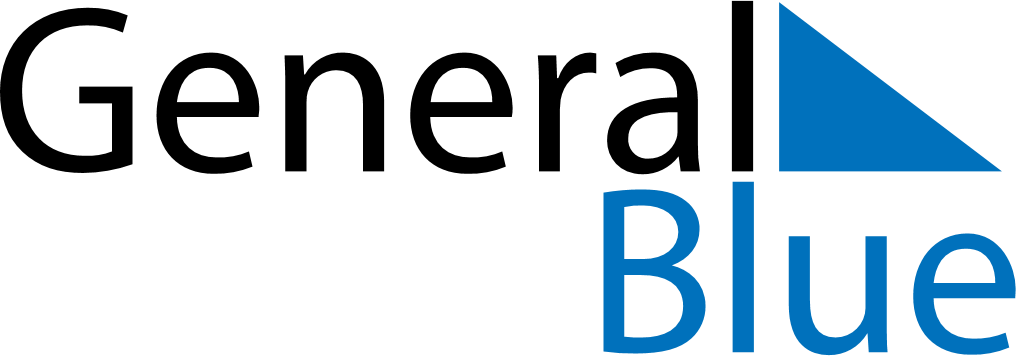 Daily Planner June 8, 2020 - June 14, 2020Daily Planner June 8, 2020 - June 14, 2020Daily Planner June 8, 2020 - June 14, 2020Daily Planner June 8, 2020 - June 14, 2020Daily Planner June 8, 2020 - June 14, 2020Daily Planner June 8, 2020 - June 14, 2020Daily Planner June 8, 2020 - June 14, 2020Daily Planner MondayJun 08TuesdayJun 09WednesdayJun 10ThursdayJun 11FridayJun 12 SaturdayJun 13 SundayJun 14MorningAfternoonEvening